363101, Республика Северная Осетия – Алания, с.Куртат, ул. 50 лет Октября, 10; тел./ факс: 8(86738) 2-71-81; 2-71-82, http://www.ams-kurtat.ru, e-mail: amskurtat@mail.ruП О С Т А Н О В Л Е Н И Еот 29.12.2023года  №17                                                                              с. КуртатОб утверждении муниципальной программы «Социальная поддержка жителей Куртатского сельского поселения» на 2024 год и на плановый период 2025-2026 гг.»В соответствии со статьей 179.3 Бюджетного кодекса Российской Федерации, Федеральным законом от 06.10.2003 № 131-ФЗ «Об общих принципах организации местного самоуправления в Российской Федерации», законом Республики Северная Осетия – Алания от 25.04.2006 №24-РЗ «О местном самоуправлении в Республике Северная Осетия – Алания» и руководствуясь Уставом Куртатского сельского поселения Пригородного муниципального района РСО-Алания, постановляю:Утвердить прилагаемую муниципальную программу «Социальная поддержка жителей Куртатского сельского поселения на 2024 год и на плановый период 2025-2026гг.». Постановление №4 от 14.03.2023г. «Об утверждении муниципальной программы «Социальная поддержка жителей Куртатского сельского поселения на 2023 год и на плановый период 2024-2025 гг.» признать утратившим силу.     3. Разместить настоящее постановление на официальном сайте администрации Куртатского сельского поселения и на информационных стендах Куртатского сельского поселения.     4. Настоящее постановление вступает в силу с момента его официального обнародования.     5.Контроль исполнения настоящего постановления оставляю за собой.Глава администрации Куртатского сельского поселения                                                                      И.Х.ХадзиевПАСПОРТмуниципальной программы «Социальная поддержка жителей Куртатского сельского поселения на 2024 год и на плановый период 2025-2026 гг.»2. Цели и задачи, целевые показатели, сроки реализации Программы	Основной целью программы является повышение качества жизни граждан, находящихся в трудной жизненной ситуации, путем оказания им адресной социальной поддержки и адресной материальной (социальной) помощи.	В процессе достижения поставленной цели необходимо решить следующие задачи:- разовая помощь больным детям, нуждающимся в лечении;- разовая материальная помощь пожилым гражданам; -разовая материальная помощь социально незащищенным семьям, находящимся в трудной жизненной ситуации.	Данная программа рассчитана на 2024 год и на плановый период 2025-2026гг.»Детальный план-график реализации Программы «Социальная поддержка жителей Куртатского сельского поселения на 2024 год и на плановый период 2025-2026гг.»3. Механизм реализации программыОтветственным исполнителем по всем мероприятиям программы является администрация Куртатского сельского поселения, который с целью реализации данной программы в соответствии с действующим законодательством:-  осуществляет контроль за ходом реализации программы;-  осуществляет подготовку проектов нормативных правовых актов;- в соответствии с установленным порядком вносит предложения о корректировке программы, в том числе в части содержания мероприятий, назначения исполнителей, объемов и источников финансирования;- осуществляет сбор материалов, подготовку и представление в установленном порядке отчетов о ходе реализации программы и расходовании бюджетных средств.4.  Ожидаемые конечные результаты реализации программыОжидаемые результаты программы:- предоставление единовременной адресной материальной помощи в связи с трудной жизненной ситуацией обратившихся граждан, 100%;- предоставление единовременной адресной материальной помощи на лечение обратившихся граждан из числа одиноко проживающих и детей, нуждающихся в лечении, 100%.Уæрæсейы ФедерациРеспубликæЦæгат Ирыстон – АланиГорæтгæрон муниципалон районы Куырттаты хъæуыбынæттон хиуынаффæйадыадминистраци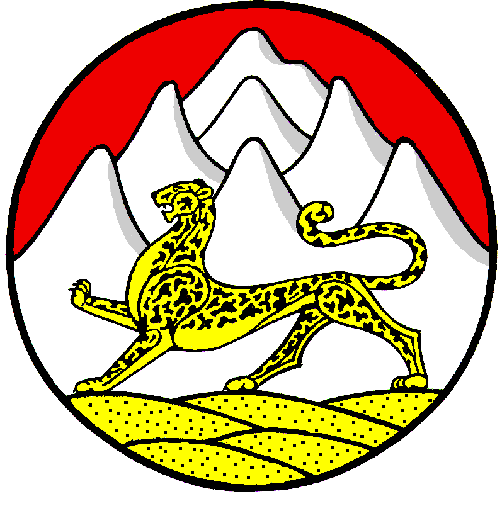 Российская ФедерацияРеспубликаСеверная Осетия – АланияАдминистрация местного самоуправления Куртатского сельского поселения Пригородного муниципального районаНаименование программымуниципальная программа «Социальная поддержка жителей Куртатского сельского поселения на 2024 год и на плановый период 2025-2026 гг.».Основание для разработки программы (дата, номер и наименование нормативных актов)Федеральный закон от 06.10.2003 N 131-ФЗ "Об общих принципах организации местного самоуправления в Российской Федерации", закон Республики Северная Осетия-Алания от 25.04.2006 N 24-РЗ "О местном самоуправлении в Республике Северная Осетия-Алания", статья 179.3 Бюджетного кодекса Российской ФедерацииЗаказчик программыАдминистрация Куртатского сельского поселения Руководитель программыГлава администрации Куртатского сельского поселения Основной разработчик программыГлава администрации Куртатского сельского поселенияЦель программыСоциальная поддержка остронуждающихся слоев населенияЗадачи программыПредоставление указанной поддержки позволит удовлетворить нуждающихся граждан в жизненно важных социальных услугах.Срок реализации программы2024-2026 годыОсновные мероприятия программы- материальная помощь заявителю (нуждающимся семьям или одиноко проживающему гражданину)
-организационная работа, информационное обеспечение программыОсновные исполнители программыАдминистрация Куртатского сельского поселенияОбъем и источники финансированияОбщий объем финансирования мероприятий Программы составляет 150тыс.руб.2024 год- 50тыс.руб.- Предоставление единовременной адресной материальной помощи в связи с трудной жизненной ситуацией  обратившихся граждан, и имеющих право на данную помощь 2025 год-50тыс.руб.- Предоставление единовременной адресной материальной помощи в связи с трудной жизненной ситуацией обратившихся граждан, и имеющих право на данную помощь-2026 год-50 тыс.руб. -Предоставление единовременной адресной материальной помощи в связи с трудной жизненной ситуацией обратившихся граждан, и имеющих право на данную помощьОжидаемые конечные результаты реализации программы-социальная поддержка остро нуждающихся слоев населения
-снижение социальной напряженностиОрганизация контроля над исполнением программыКонтроль над целевым использованием бюджетных средств осуществляет глава администрации Куртатского сельского поселения № п/пНаименование мероприятийОтветственный исполнительОжидаемый результат реализации мероприятияСрок реализацииКод вида расходовСумма в тыс.руб.12345781.Помощь социально незащищенной категории граждан, оказавшимся в трудной жизненной ситуации.Комиссия по оказанию материальной (финансовой) помощиУлучшение качества жизни гражданам, оказавшимся в трудной жизненной ситуации2024-2026 гг.360150,0